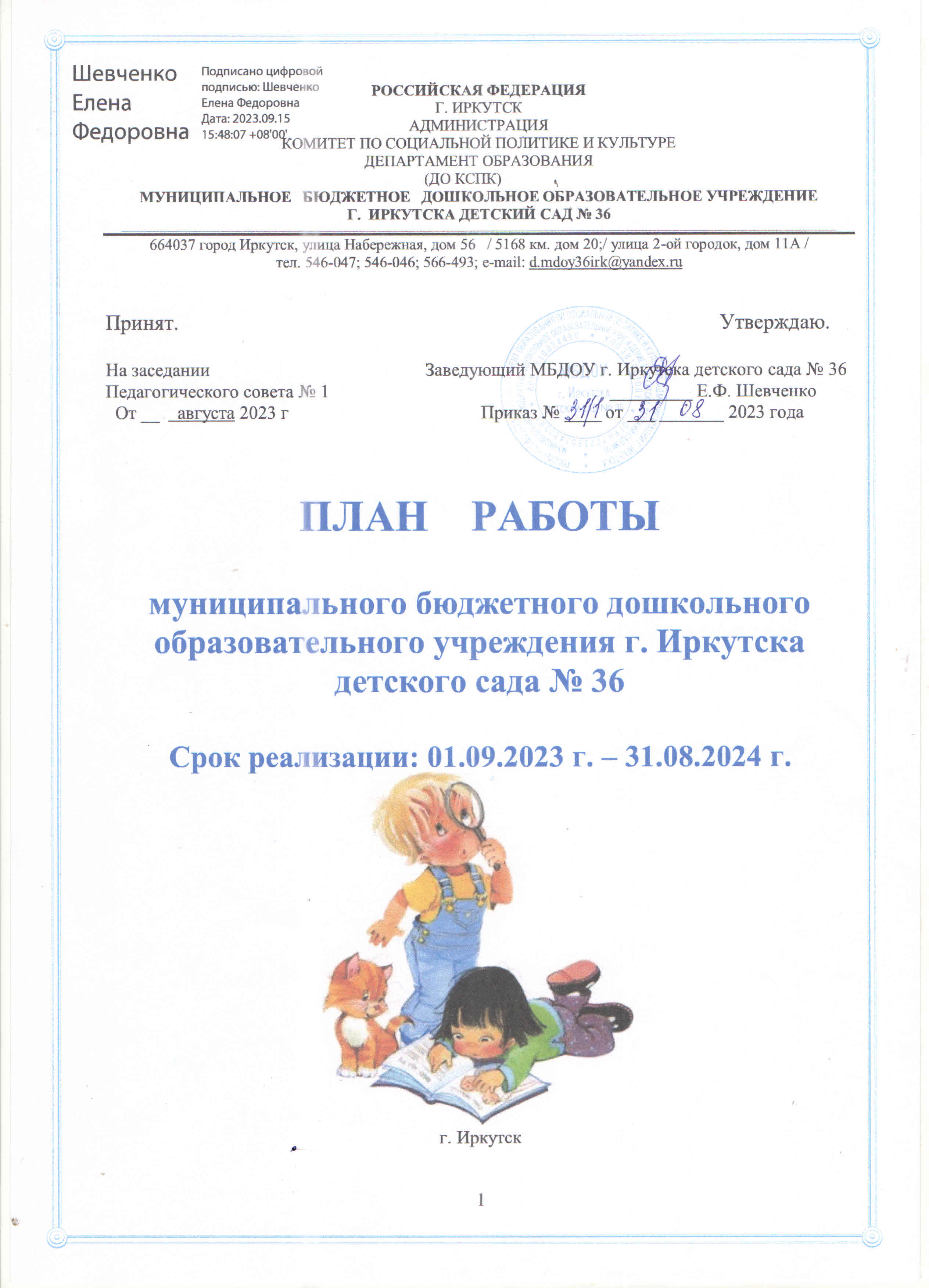 г. ИркутскЧтобы сделать ребёнка умным и рассудительным, сделайте его крепким и здоровым: пусть он работает, действует, бегает, кричит, пусть он находится в постоянном движении!Ж.-Ж. РуссоПроблемно – ориентированный анализ   работы учрежденияза 2022 – 2023 учебный год.Общая характеристика учрежденияРежим работы:Рабочая неделя – пятидневная, с понедельника по пятницу. Длительность пребывания детей в группах – 12 часов. Режим работы групп – с 7:00 до 19:00     Муниципальное бюджетное дошкольное образовательное учреждение г. Иркутска детский сад № 36 (далее – ДОУ) расположено в Ленинском  районе города Иркутска.      ДОУ  имеет три  здания, построенных по типовому проекту. Здания ДОУ отвечают техническим нормам, имеют достаточное искусственное и  естественное освещение, централизованное водоснабжение, отопление и канализацию. Территория благоустроена и озеленена. Для каждой группы отведены игровые участки, имеются спортивные площадки. В ближайшем окружении находятся МБОУ СОШ № 36, ДШИ № 6, городская библиотека № 1, воинская часть.    Цель деятельности ДОУ – осуществление образовательной деятельности по реализацииобразовательных программ дошкольного образования.  Предметом деятельности Детского сада является формирование общей культуры, развитие физических, интеллектуальных, нравственных, эстетических и личностных качеств, формирование предпосылок учебной деятельности, сохранение и укрепление здоровья воспитанников.   ДОУ  обеспечивает воспитание, обучение и развитие детей в возрасте от 1,5 до 7 (8) лет. Обучение ведётся на русском языке.В своей деятельности учреждение руководствуется следующими нормативно – правовыми документами:273-ФЗ «Об образовании в Российской Федерации» от 21.12.2012;С 01.01.2021 г ДОУ функционирует в соответствии с требованиями СанПиН        2.4.3648-20 «Санитарно-эпидемиологические требования к организациям воспитания и обучения, отдыха и оздоровления детей и молодёжи», а с 01.03.2021 г.- дополнительно с требованиями СанПиН 1.2.3685-21 «Гигиенические нормативы и требования к обеспечению безопасности и (или) безвредности для человека факторов среды обитания».ФГОС дошкольного образования (от 17.10.2013 № 1155, зарегистрированном в Минюсте 14.11.2013 №30384);Приказ Минобрнауки России от 30.08.2013 №1014 «Об утверждении Порядка организации и осуществления образовательной деятельности по основным общеобразовательным программам – образовательным программам дошкольного образования» (зарегистрировано в Минюсте России 26.09.2013 № 30038)Устав МБДОУ г. Иркутска детского сада № 36 от 23.04.2015 г.      Система управления организации     Управление Детским садом осуществляется в соответствии с действующим  законодательством и Уставом детского сада.         Управление детским садом строится на принципах единоначалия и коллегиальности.    Коллегиальными органами управления являются: педагогический совет, общее собрание работников. Единоличным исполнительным органом является руководитель – заведующий.Органы управления, действующие в Детском саду:Структура и механизм управления образовательной организацией определяют стабильное функционирование и развитие ДОУ. Система управления ведется в соответствии с существующей нормативно-правовой базой всех уровней управления дошкольным образованием, позволяет оптимизировать управление, включить в пространство управленческой деятельности значительное число педагогов, работников ДОУ и родителей.     Управленческая деятельность была направлена на регулирование, координирование образовательно-воспитательного процесса, повышение качества образования. Существенная роль в повышении эффективности управленческой деятельности  отводилась  Совету педагогов, который носил плановый и творческий характер. Управленческая деятельность в ДОУ структурирована, выстроена с опорой на анализ образовательной ситуации   и запросы родителей.   По итогам 2022 – 2023 уч. года система управления ДОУ оценивается как эффективная, позволяющая учесть мнение работников и всех участников образовательных отношений.       Демократизация системы управления способствует развитию инициативы всех участников образовательного процесса. В следующем году изменение системы управления не планируется.Контингент воспитанников дошкольного образовательного учреждения:В ДОУ в 2022-2023 году  функционировали 13 групп – 11 групп общеразвивающей направленности, в том числе 3 группы раннего возраста, 8 групп дошкольного возраста и  2 группы компенсирующей направленности для детей с ТНР:На 31 мая 2023 года ДОУ посещает 285 ребёнка.Все возрастные группы укомплектованы полностью. Взаимодействие с родителями воспитанников     ДОУ в течение многих лет проводит планомерную работу с родителями, подчиненную единой цели: создание единого образовательно-оздоровительного пространства детский сад – семья. Педагоги активно вовлекают родителей в совместные с детьми виды деятельности, помогают устанавливать партнёрские взаимоотношения, поощряют активность и самостоятельность детей. В процессе организации разных форм детско-родительского взаимодействия педагоги способствуют развитию родительской уверенности, радости и удовлетворения от общения со своими детьми. Педагоги помогают родителям понять возможности организации образования ребёнка в будущем, определить особенности организации его индивидуального образовательного маршрута в условиях школьного обучения.  Работа с родителями направлена на информирование о содержании работы ДОУ, вовлечение родителей в жизнь детского сада, привлечение внимания к успехам и проблемам дошкольников.     Ведется поиск путей сотрудничества, планируется проведение различных мероприятий. Предусмотрена открытость педагогического процесса, индивидуальное ознакомление с диагностическими данными ребенка, полученными психологом и педагогами. При этом решаются следующие задачи:повышение педагогической культуры родителей;приобщение родителей к участию в жизни детского сада;изучение семьи и установление контактов с ее членами для согласования воспитательных воздействий на ребенка.  Для решения этих задач используются различные формы работы:групповые родительские собрания, консультации, рекомендации;проведение совместных мероприятий для детей и родителей;анкетирование;наглядная информация;показ мероприятий для родителей;выставки совместных работ;посещение открытых мероприятий и участие в них;привлечение родителей для участия в конкурсах  различного уровнязаключение договоров с родителями вновь поступивших детейразмещение информации для родителей на  информационных стендах, сайте ДОУ     Работает консультативная служба специалистов: заведующего, заместителя заведующего, старшего воспитателя, воспитателей, педагога – психолога, учителя – логопеда,  медсестры.    Изучение социального заказа родителей осуществлялось на основе анкетирования и интервьюирования. В целом для основного контингента родителей характерен средний уровень жизни и доходов, высокие требования к образованию, большое желание дать ребенку хорошее образование. Анализ полученных результатов показал, что в представлениях родителей приоритетным направлением  деятельности ДОУ должно быть укрепление здоровья, формирование навыков взаимодействия со сверстниками, высокий уровень подготовки детей к обучению в школе.    Результатом налаженной работы можно считать высокий уровень удовлетворенности родителей деятельностью дошкольного учреждения.Всего опрошено  человек       219   (из  278  ) -  78,7   %     В ДОУ создаются условия для  максимального удовлетворения  запросов родителей детей дошкольного возраста по их воспитанию и обучению.     Родители получают информацию о целях и задачах учреждения, имеют возможность обсуждать различные вопросы пребывания ребенка в учреждении, участвовать в жизнедеятельности детского сада. Поскольку родители являются полноправными участниками образовательных отношений, их мнение учитываются при организации деятельности ДОУ. Проделанная за год работа по взаимодействию с родителями воспитанников позволила улучшить организацию педагогического процесса в дошкольном учреждении и реализовать поставленные задачи. Взаимодействие с родителями коллектив ДОУ строит на принципах сотрудничества. При этом коллектив решает задачи повышения педагогической культуры родителей,  разрабатывает новые формы работы по взаимодействию с родителями, как активными участниками образовательного процесса и приобщение их к участию в жизни детского сада.  Характеристика кадрового составаКачественную организацию образовательного процесса в ДОУ возможно осуществлять за счет слаженной работы педагогического коллектива. Всего в ДОУ работает 71, человек, педагогический коллектив из них насчитывает 29 человека.    Детский сад укомплектован педагогами на 90,6 %, согласно штатного расписания (вакансии- воспитатель -2).        Педагоги ДОУ работают в творческом режиме, используя новые педагогические технологии. Коллектив стабильный. Квалификационный уровень:Высшая квалификационная категория     -   1 – 3,5%Первая квалификационная категория       -   15  человек – 51, 7 %Не имеют категории – 13 человек  - 44,8 %   В 2022- 2023 уч. году процедуру аттестации на 1 квалификационную категорию прошли 3 человека – воспитатели, музыкальный руководитель - высшая кк – 1 человек.Образовательный уровень:Высшее профессиональное             -           5 человек– 17,2 %Среднее специальное                       -         24 человека -   82,8 %Стаж педагогической работы:20 лет и выше     – 6 человек – 21 %10-20 лет             – 5 человек –17 %5-10 лет               – 9 человек–31 %до 5 лет                – 9 человек - 31 %Средний возраст педагогического состава:          В ДОУ постоянно проводится методическая работа с кадрами, направленная на повышение заинтересованности педагогов в использовании современных образовательных технологий, стимулирование их профессионального роста. Успешной реализации намеченных планов работы способствуют разнообразные методические формы работы с кадрами: - педсоветы, - теоретические и практические семинары, - деловые игры,  - выставки, - круглые столы, - смотры-конкурсы, - творческие отчеты, - мастер-классы    Педагоги постоянно повышают свой профессиональный уровень, эффективно участвуют в работе методических объединений, знакомятся с опытом работы  своих коллег и других дошкольных учреждений, а также саморазвиваются. На данный момент у всех педагоги имеется курсовая  подготовка.В течение уч. года   курсы повышения квалификации прошли:     Наряду с курсами все педагоги повышают свой профессиональный уровень через семинары, вебинары, конференции.  Все это в комплексе даёт хороший результат в организации педагогической деятельности и улучшении качества образования и воспитания дошкольников.Обеспечение методической службой ДОУ информационного сопровождения позволяет сформировать опыт работы и транслировать его через участие в методических объединениях, научно-практических конференциях различного уровня, публикации в сборниках, периодических изданияхОбобщение, транслирование и распространение педагогического опыта педагогамиУчастие педагогов в конкурсах профессионального мастерства:Уровень своих достижений педагоги доказывают, участвуя в методических мероприятиях разного уровня, а также при участии в конкурсах различного   уровня: За профессиональные достижения педагоги учреждения имеют награды:Отличник Народного Образования - 1Грамота Министерства образования РФ – 4Благодарность Министерства просвещения Российской Федерации - 2   Анализ соотношения педагогов по уровню квалификации, образования, стажа свидетельствует об оптимальном подборе кадров, способных обеспечить высокий уровень качества образования в ДОУ. Педагогический коллектив ДОУ зарекомендовал себя как инициативный, творческий коллектив, умеющий найти индивидуальный подход к каждому ребенку, помочь раскрыть и развить его способности.  По результатам наблюдений за работой воспитателей и специалистов было  определено, что основным методом работы воспитателей с детьми является педагогика сотрудничества, когда воспитатель и ребенок общаются и действуют «на равных». Педагоги обращают особое внимание на создание проблемных ситуаций, экспериментально-поисковой и строительно-конструктивной деятельности, в которой ребенок может ярко проявить себя, выразить свое истинное отношение к тем или иным явлениям. Широко используются игровые методы, активизирующие самостоятельность и инициативу ребенка, его творческие способности.   Таким образом, мы можем сделать вывод, что в практике работы с детьми преобладают гуманные отношения между воспитателями и детьми. В результате правильно построенного образовательного процесса, созданных условий и знания технологий дошкольное учреждение систематически и объективно отслеживает динамику развития детей, уровень готовности к школе. Организация  образовательного процесса     В основе образовательного процесса в ДОУ  лежит взаимодействие педагогических работников, администрации и родителей. Основными участниками образовательного процесса являются дети, педагоги и родители. В дошкольном учреждении используются современные формы организации обучения: совместная  образовательная деятельность проводится как по подгруппам, так и индивидуально, что позволяет воспитателям ориентировать образовательные задачи на уровень развития и темп обучения каждого ребенка. Приоритет в работе с дошкольниками отдается игровым методам обучения, поддерживающим постоянный интерес к знаниям и стимулирующим познавательную активность детей.     Образовательная  деятельность  реализуется  в  течение  всего  времени  пребывания воспитанников  в  дошкольном  учреждении.  На  каждую возрастную группу составлен режим  дня,  отражает  специфику  организации  образовательного  процесса  в  ДОУ, учитывает психолого-возрастные особенности детей, требованиями СанПиН. Образовательная деятельность с детьми строится с учётом индивидуальных особенностей детей и их способностей. Выявление и развитие способностей воспитанников осуществляется в любых формах образовательного процесса.   Образовательный процесс в ходе реализации ООП осуществляется на основе комплексной  модели – учет    комплексно-тематической, предметно-средовой  модели (реализация тематических недель в ходе педагогических мероприятий и отображение их в Центрах  развития). Групповое  пространство  групп  разделено  на  зоны:  активная, спокойная,  рабочая.     В  соответствии  с требованиями  ФГОС  ДО  к  условиям  реализации  Основной образовательной  программы  дошкольного  учреждения  в  каждой  возрастной  группе созданы условия для самостоятельного, активного и целенаправленного действия детей во всех  видах  деятельности,  которые  содержат  разнообразные  материалы  для  развивающих игр и  занятий  и  распределены  по центрам,  предусмотренных  ООП  ДОУ и  с  учетом комплексной программы «Детство»:Спокойная зона:Центр уединения;Центр книги;Центр искусства; Активная зона:Центр физической культуры и спорта, здоровья и безопасности;Театрализованный центр;Центр конструирования;Рабочая зона:Центр игротеки (игровой центр);Центр грамотности;Центр науки и природы;      10. Центр краеведения     В основе традиционных мероприятий  лежит  комплексно-тематическое планирование. Организация образовательной деятельности в форме праздников и событий обеспечивает поддержку взрослыми положительного и доброжелательного  отношения детей друг к другу, взаимодействию детей и взрослых в разных видах деятельности.   В ДОУ определен перечень событий, праздников и мероприятий на учебный год. В данный перечень могут вноситься  изменения  по  запросу  участников  образовательных отношений,  т.е.  некоторые мероприятия могут  быть  заменены  на  другие,  вызвавшие наибольший интерес у участников образовательных отношений, что является показателем проявления творческой активности и инициативы.   Организованная в  ДОУ предметно-пространственная развивающая среда инициирует познавательную и творческую активность детей, предоставляет ребенку свободу выбора форм активности, обеспечивает содержание разных форм детской деятельности, безопасна и комфорта, соответствует интересам, потребностям и  возможностям каждого ребенка, обеспечивает гармоничное общение ребенка с окружающим миром.   С целью создания условий для развития и поддержки одарённых детей в дошкольном образовательном учреждении ежегодно организуются конкурсы,  выставки.  Результатом работы с одаренными детьми является ежегодное участие в муниципальных, региональных, всероссийских, международных конкурсах.Оценка содержания и качества подготовки  обучающихся         С целью повышения качества работы, достижения более высоких результатов в ДОУ проводится мониторинг уровня освоения воспитанниками программного материала. Периодичность – 2 раза в год: в начале и в конце учебного года.  Используемые методы: наблюдение, беседы, анализ продуктов детской деятельности, игровой деятельности не приводит к переутомлению воспитанников и не нарушает ход образовательного процесса. Обследование прошли дети всех возрастных групп. Разработаны диагностические карты освоения основной образовательной программы дошкольного образования в каждой возрастной группе. Карты включают анализ уровня развития воспитанников в рамках целевых ориентиров дошкольного образования и качества освоения образовательных областей. Результаты педагогической диагностики (мониторинг уровня развития воспитанников в рамках целевых ориентиров) на конец учебного годаРезультаты готовности воспитанников к обучению в школе.     В мае  2023 года педагоги ДОУ проводили диагностическое обследование воспитанников подготовительной группы на предмет оценки сформированности предпосылок к учебной деятельности. Задания позволили оценить уровень сформированности предпосылок к учебной деятельности: возможность работать в соответствии с фронтальной  инструкцией (удержание алгоритма деятельности), умение самостоятельно действовать по образцу и осуществлять контроль, обладать определённым уровнем работоспособности, а так же вовремя остановиться в выполнении того или иного задания и переключиться на выполнение следующего, возможностей распределения и переключения внимания, работоспособности, темпа, целенаправленности  деятельности и самоконтроля.   В школу выпущено 57 ребёнка, из них  готовность к началу школьного обучения показали  36 детей -63%; условная готовность к началу школьного обучения – 20 человек - 35%;  условная не готовность детей к началу школьного обучения – 1 ребенок -2%.    Результаты педагогического анализа показывают преобладание детей с высоким и средним уровнями развития при прогрессирующей динамике на конец учебного года, что говорит о результативности образовательной деятельности в ДОУ.     Хорошие результаты достигнуты благодаря использованию в работе методов, способствующих развитию самостоятельности, познавательных интересов детей, созданию проблемно-поисковых ситуаций, использованию эффективных здоровьесберегающих технологий и обогащению предметно-развивающей среды. Анализ протекания периода адаптации     В работе с детьми раннего возраста педагоги создают все необходимые условия для успешного прохождения каждым ребенком периода адаптации: налаживают положительные контакты между детьми, организуют различные виды игр. В  течение периода  адаптации детей педагоги заполняют адаптационные листы на каждого ребенка. Оценка адаптации определяется по ее длительности и количеству показателей, имеющих отклонение от возрастных норм.  В ДОУ с сентября по май 39 вновь прибывших детей в возрасте с 1,5 до 3 лет.     Анализ прохождения детьми периода адаптации показал следующие  результаты: из 42 детей 17 прошли адаптацию безболезненно – лёгкая степень адаптации (40%), адаптация 25 детей характеризуется средним уровнем (60%), детей с тяжёлой степенью адаптации не выявлено. Таким образом, можно сделать вывод, что в работе с детьми раннего возраста педагоги создают все необходимые условия для успешного прохождения каждым ребенком периода адаптации: налаживают положительные контакты между детьми, организуют различные виды игр.Родителям, чьи дети трудно  адаптировались к условиям ДОУ,  педагоги предложили рекомендации по работе с детьми дома и помощь педагога-психолога. Необходимо учесть результаты адаптации детей в организации работы с вновь поступающими детьми в следующем учебном году; организовать для вновь поступающих детей мероприятия для быстрой адаптации детей к новым условиям детского сада.ППРС ДОУ строится в соответствии с ФГОС ДО, представляет собой систему    условий для социализации и индивидуализации детей, удовлетворяет потребности детей, стимулирует развитие инициативы и творческих способностей. Насыщенная развивающая предметно-пространственная среда становится основой для организации увлекательной, содержательной жизни и разностороннего развития каждогоАНАЛИЗ РЕЗУЛЬТАТОВ РЕШЕНИЯ ГОДОВЫХ ЗАДАЧ   И МЕТОДИЧЕСКОЙ РАБОТЫДеятельность ДОУ по реализации ООП осуществлялась с целью разностороннего развития детей с учетом их возрастных и индивидуальных особенностей.Образовательный процесс в ДОУ строится по 5 направлениям (образовательным областям):«Социально-коммуникативное развитие»,«Познавательное развитие»,«Речевое развитие»,«Художественно-эстетическое развитие»,«Физическое развитие».    В 2022– 2023 учебном году педагогический коллектив поставил перед собой следующие задачи:1. Продолжать  работу по сохранению и укреплению здоровья детей, формированию у них ценностного отношения к своему здоровью,  потребности  в здоровом образе жизни в контексте ФГОС ДО.2. Совершенствовать работу по формированию у дошкольников нравственно-патриотических чувств, воспитанию у них любви к Родине, родному краю; развитию бережного отношения к традициям и культуре своего народа,реализация которых осуществлялась через разные формы методической работы:      - педагогические советы («Детский сад – территория здоровья», «Приобщение дошкольников к истокам русской народной культуры в процессе нравственно-патриотического воспитания», «Внедрение и реализация ФОП ДО» - внеплановый);     - семинары  («Здоровьесбережение – приоритетная задача развития и воспитания ребенка в ДОУ», «Воспитание нравственно-патриотических чувств дошкольников на основе знакомства с русским народным творчеством»)     - консультации, круглые столы, диспуты  («Современные формы оздоровления дошкольников», «Формирование здорового образа жизни у дошкольников как реализация здоровьясбережения и здоровьеобогащения», «Формирования у детей знаний о правилах противопожарной безопасности», «Организация воспитательного процесса в ДОУ по воспитанию нравственно-патриотических чувств детей в процессе ознакомления с культурой русского народа», «Взаимодействия с родителями по обучению дошкольников ПДД, ОБЖ» ;        - индивидуальные консультации по запросам воспитателей;       Тематика определялась годовыми задачами С педагогами обсуждались основные вопросы воспитания и обучения детей, анализировались недостатки в работе педагогов и принимались решения к их устранению. Отмечались положительные передовые направления в работе педагогов по осуществлению интегративного подхода к детской деятельности, к проведению занимательных дел, позволяющих сэкономить детям время для общения, игровой, двигательной деятельности в совместной, самостоятельной деятельности.       В течение года были проведены все запланированные  мероприятия :- День Знаний- Операция «Внимание, дети!»- «Старость надо уважать!»- ко дню пожилого человека- «Осень, осень в гости просим»- «Птички-невелички» - Синичкин день- «Здравствуй, праздник Новый год!»- «Сказки с бабушкиного сундучка» - театрализованное представление по русским народным сказкам- «Нам посчастливилось родиться на Руси» - фольклорные праздники- «Слава Армии родной» - досуги, посвящённые 23 февраля- «Масленая неделя»- Праздник мам- Всемирный день здоровья- «Неизведанные тайны» - ко дню Космонавтики- Весенняя неделя добра- «Подвиг ваш бессмертен!» - ко дню Победы- «До свидания, детский сад!» - выпускные утренники…    -  В течение года в системе проводились спортивные праздники,  досуги, эстафеты, соревнования между группами, физкультурно- оздоровительные мероприятия: «Страна ПДДйка», «С физкультурой мы дружны, нам болезни не страшны!», «Зимушка весёлая», «Спорт – это сила, здоровье, смех!», «Быстрее! Выше! Сильнее!» , «Веселый стадион», «Неразлучные друзья – взрослые и дети» и др. Ежемесячно проводились Дни здоровья, два раза в год – недели здоровья.   -  В течение года  проводились мероприятия по безопасности:            - по профилактике детского травматизма на железной дороге, был приглашён заместитель начальника жд станции Цуранов А.С., который провёл занятия с детьми, раздал памятки, буклеты, раскраски;           - по пожарной безопасности;           - всероссийские открытые уроки по ОБЖ  с привлечением сотрудников МЧС;           - профилактическая работа, направленна на предотвращение пожаров с наступлением               весенне – летнего пожароопасного периода;           - мероприятия по формированию культуры безопасности при возникновении ЧС;           - по профилактике ДДТТ и нарушений правил дорожного движения «Безопасные             Каникулы», Единый день безопасности юных пешеходов»;           - «Один дома»…  - По итогам тематических недель педагогами совместно с детьми и родителями выпускались газеты , фотоальбомы, готовились выставки рисунков, поделок ( «Дорожная азбука глазами детей», «Осенние краски», «Во саду ли, в огороде», «Россия – края дорогие!», «Здравствуй, гостья Зима!», «Огонь – друг, огонь – враг!», «С днем защитника Отечества», «Мамин праздник», «Весна – красна идёт», «Лето! Ах, лето!»… - В летний период реализуется проект «Весёлый летний марафон».        Анализируя работу педагогического коллектива по решению стоящих перед ними задач, можно сделать вывод, что  уровень проведённых мероприятий показал мастерство, профессиональную компетентность воспитателей и достаточный уровень овладения детьми необходимыми навыками и умениями.      В работе ДОУ в единой взаимосвязи участвуют все стороны образовательного процесса: дети, сотрудники детского сада, родители. Определив основной целью работы нашего детского сада сохранение и укрепление здоровья детей, перед коллективом ДОУ возникает необходимость работу в данном направлении продолжать, так как работа по формированию культуры здорового и безопасного образа жизни в данное время очень актуальна.    Не менее важной задачей, стоящей перед коллективом, остаётся задача по воспитанию у детей нравственно- патриотических чувств, приобщению их к русской народной культуре, как одному из направлений социально- личностного развития детей.  Актуальность проблемы заключается  в том, что современные дети мало знают о родном городе, стране, особенностях народных традиций, промыслов, народного творчества.  Явно недостаточной является работа с родителями по проблеме нравственно- патриотического воспитания в семье. В содержании ФГОС отмечается острая необходимость активизации процесса воспитания патриотизма у дошкольников. В этом возрасте возникают большие возможности для систематического и последовательного нравственно-патриотического  воспитания, так как дошкольники любознательны, отзывчивы, восприимчивы. Именно в дошкольном возрасте происходит формирование духовной основы ребёнка, эмоций, чувств, мышления, процессов социальной адаптации в обществе, начинается процесс осознания самого себя в окружающем мире, именно этот отрезок жизни человека является наиболее благоприятным для эмоционально-психологического воздействия, что очень важно в воспитании патриотизма, поэтому коллектив ДОУ считает необходимым работу в данном направлении продолжать, расширять  и совершенствовать. Оценка предметно-пространственной средыВ условиях Модернизации российского образования совершенствуется инфраструктура детского сада. Сегодня материально-техническое обеспечение включает многофункциональное предметно-развивающее пространство как в ДОУ, так и в группах, что является необходимым условием для реализации основной общеобразовательной программы дошкольного образования, направленной на достижение планируемых результатов.       Образовательная среда ДОУ выстроена в соответствии с рядом факторов: требованиями СанПиНа; основной образовательной программой ДОУ. Групповые комнаты, включающие игровую, обеденную и спальную зоны, оборудованы в соответствии с СанПин. При создании развивающей предметно-пространственной среды учтены возрастные, индивидуальные особенности детей. Помещения групп оснащены игровым оборудованием, в каждой группе для детей оформляется информационное поле, для родителей в группах оформлены информационные стенды для родителей. Среда детского сада выступает не только объектом и средством деятельности ребёнка, но и носителем культуры педагогического процесса, предоставляет возможности проявления творчества и обеспечивает социально-личностный рост. Продолжается работа по оформлению центров в группах с учетом образовательной программы. Материально - техническая база соответствует миссии ДОУ: реализация права каждого ребенка на качественное и доступное образование, обеспечивающее равные стартовые условия для полноценного физического и психического развития детей, как основы их успешного обучения в школе. В построении развивающей среды учитывались принципы: доступности, вариативности, полифункциональности, трансформируемости, насыщенности. Так, можно сделать вывод, что  В ДОУ продолжается совершенствование среды групповых помещений. Анализ РППС в рамках подготовки к учебному году показал, что обновленная и пополненная среда, приводимая в соответствие с ФГОС ДО, позволяет создавать условия для эмоционального благополучия детей; повышает детскую активность; условия РППС стимулируют детскую любознательность; соблюдается баланс во взаимодействии взрослых и детей; способствует развитию творческого мышления воспитанников. В течение года развивающая среда пополняется и развивается. Оборудование отвечает санитарно-эпидемиологическим правилам и нормативам, гигиеническим, педагогическим и эстетическим требованиям, требованиям безопасности. Но необходимо  активизировать работу с молодыми  педагогами по построению развивающей предметно-пространственной среды, способствующей индивидуализации и поддержке детской инициативы воспитанников, пополнять и обновлять предметно-пространственную среду в группах. Формирование здоровьесберегающей образовательной среды в ДОУ осуществляется через:соблюдение санитарных и гигиенических требований;соблюдение режима дня;соблюдение режима проветривания;поддержание температуры воздуха в группах в пределах нормы;соблюдение питьевого режима;обеззараживание воздуха бактерицидными лампами;полоскание полости рта после каждого приема пищи. организация закаливающих, физкультурно-оздоровительных, профилактических мероприятий (мы используем гимнастику после сна, дыхательную и пальчиковую гимнастику, точечный массаж, самомассаж, полоскание рта, хождение по массажным дорожкам, смехотерапию, музыкотерапию, гимнастику для  глаз, релаксации, физкультурные праздники и досуги, спортивные эстафеты и соревнования, ежемесячно проводятся Дни здоровья;  два раза в год - недели Здоровья, игры –соревнования между группами.      Большое внимание в решении проблемы оздоровления детей мы уделяем совершенствованию оптимизации двигательного режима и повышению двигательной активности наших воспитанников. С этой целью разработана модель двигательного режима детей в детском саду, которая включает разнообразные формы двигательной активности, такие как: утренняя гимнастика; физкультминутки; динамические паузы; подвижные и спортивные игры; гимнастика после сна; спортивные досуги и праздники; двигательная активность на прогулках.      Таким образом, необходимо отметить, что отобранные формы работы приняты педагогическим коллективом и их использование имеет положительную тенденцию к улучшению здоровья дошкольников.         Но кроме положительных результатов есть и трудности. Некоторые родители не всегда прислушиваются к советам, считают, что всю необходимую работу дети должны получать в дошкольном учреждении, поэтому результаты работы с такими детьми невысокие. Вырастить здорового ребенка – дело совсем не простое. Здесь важно не только развивать тот потенциал, который ребенок получил при рождении, создать условия и организовать окружающую его среду так, чтобы он в ней каждодневно развивался, но и научить ребенка бережно относиться к своему здоровью, воспитывать осознанную привычку к здоровому образу жизни. Достижение положительных результатов в воспитании здорового ребенка возможно лишь в том случае, если за время его пребывания его в детском саду осуществляется разноплановая работа по физическому воспитанию и оздоровлению, которая складывается в определенную систему. В этой работе в единой взаимосвязи участвуют все стороны образовательного процесса: дети, сотрудники детского сада, родители.  Определив основной целью работы нашего детского сада сохранение и укрепление здоровья детей, возникает необходимость в продолжении и совершенствовании работы по данному направлениюОбеспечение безопасности    Для обеспечения безопасности детей все здания учреждения оборудованы  тревожной кнопкой (КТС), системой видеонаблюдения, автоматической пожарной сигнализации, оповещения людей о пожаре и управления эвакуацией, что позволяет своевременно и оперативно принять меры в случае возникновения чрезвычайной ситуации. Все входные двери оборудованы электронными замками. Данные средства безопасности позволяют своевременно и оперативно вызвать наряд охраны в случае чрезвычайной ситуации (ЧС), не допустить посторонних лиц в помещения дошкольного учреждения. В дневное время дежурство осуществляется вахтёром ДОУ, в ночное время и праздничные дни – сторожами. В двух зданиях ДОУ осуществляется физическая охрана ОО «Маршал», «Армада».     Обеспечение условий безопасности в учреждении выполняется локальными нормативно-правовыми документами: приказами, инструкциями, положениями.     В соответствии с требованиями законодательства по охране труда систематически проводятся разного вида инструктажи: вводный (при поступлении), первичный (с вновь поступившими), повторный, внеплановый, целевой, что позволяет персоналу владеть знаниями по охране труда и техники безопасности, правилами пожарной безопасности, действиям в чрезвычайных ситуациях. В ДОУ распределены функции по обеспечению охраны труда между руководителем и специалистами; предусмотрена система работы, обеспечивающая условия безопасности образовательного процесса.   Поэтажно имеются планы эвакуации, назначены ответственные лица за безопасность. Проводится отработка плановой эвакуации детей из здания ДОУ. Территории по всему периметру ограждены. Ворота и калитки в период пребывания детей в ДОУ закрыты. Интеграция всех элементов системы безопасности обеспечивает эффективность решения проблем данного направления.       Вывод: в ДОУ созданы условия, обеспечивающие безопасность, воспитанников и сотрудников учреждения.Оценка функционирования внутренней системы оценки качества образования    Реализация внутренней системы оценки качества образования в ДОУ осуществляется с целью повышения эффективности учебно-воспитательной деятельности на основе внутреннего контроля и мониторинга, который даёт качественную и своевременную информацию, необходимую для принятия управленческих решений  и включает в себя:Качество методической работыКачество воспитательно-образовательного процессаКачество работы с родителямиКачество работы с педагогическими кадрамиКачество предметно-развивающей среды.     Внутренний контроль осуществляется в виде плановых, оперативных проверок и мониторинга в соответствии с утверждённым годовым планом, графиком контроля , который доводится до членов педагогического коллектива.    Мониторинг предусматривает сбор, учёт, обработку и анализ информации педагогами каждой возрастной группы  и специалистами ДОУ результатов образовательной деятельности для планирования индивидуальной работы с воспитанниками, а так же руководством ДОУ  – для эффективного решения задач управления качеством образовательной деятельности.    Результаты внутреннего контроля оформляются в виде таблиц, справок, доводятся до сведения педагогов. Администрация ДОУ отслеживает выполнение педагогами рекомендаций, полученных по итогам контроля.     Можно отметить, что  в ДОУ выстроена чёткая система методического контроля и анализа результативности воспитательно-образовательного процесса по всем направлениям развития дошкольника и функционирования ДОУ в целом. Результаты работы педагогического коллектива в 2022– 2023 учебном году и основные направления  ближайшего развития ДОУ:   Анализируя деятельность ДОУ за учебный год, можно отметить, что педагогический коллектив продолжает работу по обновлению и обогащению содержания образовательного процесса, старается творчески подходить к осуществлению образовательной деятельности, создавая современную предметно-развивающую среду, обеспечивая условия для разнообразной детской деятельности, в соответствии с требованиями ФОП ДО. Основные задачи, стоящие перед коллективом выполнены.    Исходя из анализа результативности работы учреждения за учебный год, а так же в целях совершенствования воспитательно- образовательного процесса, коллектив ставит перед собой основные задачи на период работы с 01.09.2023 г. по 31.08.2024 г:Годовые задачи:1.Совершенствовать работу по сохранению и укреплению здоровья детей через формирование осознанного отношения к своему здоровью, создание здоровьесберегающей среды в ДОУ.2.Продолжать работу по формированию у дошкольников нравственно-патриотических чувств, воспитанию бережного отношения к традициям и культуре своего народа.Основные направления деятельности МБДОУ г. Иркутска  детского сада № 36по реализации годовых задач Раздел 1. Работа с кадрами1.1. Производственные собрания1.2. Методический план по подготовке к аттестации педагоговГрафик аттестации педагогических работников:1.3. Организационно – методическая работа:1.3.1. Семинары, семинары -практикумы Перечень мероприятий  по внедрению и реализации Федеральной образовательной программы дошкольного образованиядля педагогических работников ДОУ.1.3.2. Консультации для педагогов, круглые столы, диспутыРаздел 2. Организационно-педагогическая работа2.1. Педагогические советы2.2. Система внутреннего мониторингаТематический контрольСистематический контрольОперативный контроль План-график проверкидокументации воспитателей и специалистов2.3. Мониторинг готовности детей к школе2.4. Диагностика2.5. СМОТРЫ-КОНКУРСЫ2.7. Мероприятия и развлечения для детей    2.8. Тематические выставки2.9. Спортивные, физкультурно- оздоровительные мероприятия:2.10. План летней оздоровительной работы  Профилактическая работа с родителями:Образовательная работа с детьмиИюньИюль Август Раздел 3. Работа с родителями, школой и другими организациями3.1. Работа с родителями3.2. Работа родительского комитета3.3. Работа со школой3.4. Социальное взаимодействие3.5. Мероприятия для окружающего социума3.6. План работы с неблагополучными семьями Раздел 4. Административно-хозяйственная работаТемы по самообразованию педагоговПолное наименование учреждения в соответствии с УставомМуниципальное бюджетное дошкольное образовательное учреждение г. Иркутска детский сад № 36Сокращённое наименование учреждения МБДОУ г. Иркутска детский сад № 36Юридический адрес664037, город Иркутск, улица Набережная, дом 56.Фактический адрес664037, город Иркутск, улица Набережная, дом 56664037, город Иркутск, 5168 км, дом 20; 664037, 2-й городок, дом 11А.Телефон546-047, 546-046Адрес электронной почтыd.mdoy36irk@yandex.ruАдрес сайта в интернетеhttps://rused.ru/irk-mdou36/Тип и вид образовательного учрежденияТип: дошкольное образовательное учреждение.Вид: детский садОрганизационно-правовая формаМуниципальное учреждениеУчредитель Департамент образования комитета по социальной политике и культуре администрации г. Иркутска.Устав (дата регистрации)Утверждён Приказом ДО от 23.04.2015 г. № 214-08-731/15Свидетельство о регистрации (№, дата выдачи, кем выдано)№ 0756 – ИРП, 27.04.1998 г., Регистрационная палата Администрации г. ИркутскаСвидетельство о постановке в налоговом органе                     (ИНН/КПП)3810024460 / 381001001Свидетельство о государственной регистрации права оперативного управления на здание (№, дата выдачи, кем выдано)  № 709722, 02.07.2015 г., УФСГР кадастра и картографии по Иркутской областиЛицензия на право ведения образовательной деятельности (№, дата выдачи, кем выдано)Серия 38Л01 № 0004353 от 06.05.2019 г. № 10602;  Служба по контролю и надзору в сфере образования Иркутской областиЗаведующийШевченко Елена ФёдоровнаНаименование органаНаименование органаФункцииЗаведующийЗаведующийКонтролирует работу и обеспечивает эффективное взаимодействие структурных подразделений организации,утверждает штатное расписание, отчетные документы организации, осуществляет общее руководство ДОУПедагогический советПедагогический советОсуществляет текущее руководство образовательной деятельностью Детского сада, в том числе рассматривает вопросы:- развития образовательных услуг;- регламентации образовательных отношений;- разработки образовательных программ;- выбора учебных пособий, средств обучения и воспитания;-материально-технического обеспечения образова-тельного процесса;- аттестации, повышении квалификации педагоги-ческих работников;Общее собрание работниковРеализует право работников участвовать в управлении образовательной организацией, в том числе:- участвовать в разработке и принятии коллективного договора, Правил трудового распорядка, изменений и дополнений к ним;- принимать локальные акты, которые регламентируют деятельность образовательной организации и связаны с правами и обязанностями работников;- разрешать конфликтные ситуации между работниками и администрацией образовательной организации;- вносить предложения по корректировке плана мероприятий организации, совершенствованию ее работы и развитию материальной базыРеализует право работников участвовать в управлении образовательной организацией, в том числе:- участвовать в разработке и принятии коллективного договора, Правил трудового распорядка, изменений и дополнений к ним;- принимать локальные акты, которые регламентируют деятельность образовательной организации и связаны с правами и обязанностями работников;- разрешать конфликтные ситуации между работниками и администрацией образовательной организации;- вносить предложения по корректировке плана мероприятий организации, совершенствованию ее работы и развитию материальной базыРеализует право работников участвовать в управлении образовательной организацией, в том числе:- участвовать в разработке и принятии коллективного договора, Правил трудового распорядка, изменений и дополнений к ним;- принимать локальные акты, которые регламентируют деятельность образовательной организации и связаны с правами и обязанностями работников;- разрешать конфликтные ситуации между работниками и администрацией образовательной организации;- вносить предложения по корректировке плана мероприятий организации, совершенствованию ее работы и развитию материальной базы№Наименование группКоличество группКоличество детей на 31.05.20231.Разновозрастная группа  (с 1 до 3 лет)2422.Первая младшая группа ( с 2 до 3 лет)1253.Вторая младшая группа (с 3 до 4 лет)1284.Разновозрастная группа ( с 2 до 4 лет)1145Разновозрастная группа (с 3 до 5 лет)1226.Средняя группа ( с 4 до 5 лет)1297.Разновозрастная группа ( с 4 до 6 лет)1248.Старшая  группа (с 5 до 6 лет)1279.Разновозрастная группа (с 5 до 7 лет)12110.Подготовительная к школе группа (с 6 до 7 лет)13211.Группа для детей с ТНР (с 5 до 7 (8) лет)221Итого:13285№Баллы12345Затруднответ.%Удовл.Кол-во удовлетвВсего опрошено1Качество обучения (воспитания) в целом00442172199,52182192Профессионализм педагогических кадров001229176299,02172193Состояние спальных, игровых, учебных помещений спортивных сооружений (оборудования)002250144398,62162194Качество дополнительных образовательных услуг для воспитанников (кружки, секции, студии, факультативы, спецкурсы, специализированные программы и т.д.)63261633433842922195Сложность поступления в данное образовательное учреждение32987113595,42092196Комфортность и безопасность пребывания обучающихся (воспитанников) вобразовательном учреждении02661150099,02172197Качество питания463459110692,72032198Качество медицинского обслуживания224352115595,82102199Степень информатизации образовательного процесса (наличие активно используемой медиотеки, Интернет)112054138596,821221910Подготовка выпускников к продолжению  учебы на более высоком уровне (поступление в школу)006561461194,920821911Престиж, репутация образовательного учреждения в целом011177125597,221321912Качество и доступность предоставления консультативных услуг 211948144596,321121913Морально-психологический климат в МДОУ011348153497,7214219ИТОГО:754221569617299092,726402847Количество положительных ответов:215696172992,72640284720 – 30 лет30 – 40 лет40 – 50 лет50 лет и выше4– 14%9 – 31%9– 31% 7–24 %Где проходилТемаКатегория работников, прошедших повышение квалификации, количество чел.Курсы повышения квалификации:Курсы повышения квалификации:Курсы повышения квалификации:ИнфоурокПовышение квалификации по теме « Дошкольное образование в условиях модернизации и требований ФГОС ДО» 72 часа Удостоверение Воспитатель1ГАУ ДПО ИРО Повышение квалификации  по дополнительной профессиональной программе , включенной в Федеральный реестр дополнительных профессиональных программ «Психолого-педагогическое сопровождение детей и родителей в ДОО» 32 часа. Удостоверение Воспитатель2АНО  ДПО «УрИПКиП»Повышение квалификации  по дополнительной профессиональной программе , включенной в Федеральный реестр дополнительных профессиональных программ «Организация предшкольной подготовки в системе дошкольного образования с учетом ФГОС ДО» 108 часа. УдостоверениеВоспитатель1ГАУ ИО «Центр оценки профессионального мастерства, квалификаций педагогов и мониторинга качества образования»Повышение квалификации  по дополнительной профессиональной программе «Организационно-методическое сопровождение процедуры аттестации: современные подходы к оцениванию результатов профессиональной деятельности». 16 часов УдостоверениеЗам.заведующегоВоспитатель 2ООО «ИОЦ «Северная столица» Санкт-ПетербургПовышение квалификации по дополнительной профессиональной программе  «Повышение квалификации педагогических работников ДОО по внедрению и реализации Федеральной образовательной программы» 72 часа. УдостоверениеВоспитатели – 7Ст.воспитатель -1Зам.завед.-1Пед.психолог -1Уч.-логопед – 1Муз. рук-ль -1  В 2023 – 2024 учебном году запланировано:  В 2023 – 2024 учебном году запланировано:  В 2023 – 2024 учебном году запланировано: Повышение квалификации педагогических работников ДОО по внедрению и реализации Федеральной образовательной программы дошкольного образования 17  человекЛуненок Н.А.01.07.2022Федеральный журнал «Звёздочка наша»Публикация в рубрике «Умняшки-развивашки» кроссворд «Знаешь ли ты месяца года?»Свидетельство о публикации Луненок Н.А.24.10.2022ИнфоурокПуюликация методической разработки: «Схема планирования проектной деятельности «Осень. Царство растений родного края».Луненок Н.А.12.12.2022ИнфоурокПубликация методической разработки : Технологическая карта НОД  «драматизация сказки «Приключения колоска» в познавательном развитии»Рукосуева Е.В.21.03.2023ИнфоурокПубликация методической разработки : «Организация самостоятельной деятельности детей в детском саду»Рукосуева Е.В.18.05.2023ИнфоурокПубликация методической разработки : «Познавательное развитие младших дошкольников посредством природы в детском саду»Фаломеева М.П.14.04.2023ИнфоурокПубликация методической разработки: «Рисование воздушными красками как техника нетрадиционного рисования»Козлова Т.С.20.09.2022ИнфоурокПубликация методической разработки «Сценарий развлечения во 2-й младшей группе»Свидетельство о размещении методического материала на сайте infourok.ruКозлова Т.С.16.11.2022ИнфоурокПубликация методической разработки «Презентация к конкурсу чтецов «Моё счастливое детство»Козлова Т.С.16.11.2022ИнфоурокПубликация методической разработки  : «Опыты с песком  во второй младшей группе»Козлова Т.С.15.01.2023Инфоурок Публикация методической разработки «Конспект интегрированного занятия в подготовительной группе «Путешествие по России» СвидетельствоКозлова Т.С.15.01.2023Инфоурок Публикация методической разработки  : Физкультурный досуг совместно с родителями «папа, мама, я – дружная семья»Козлова Т.С.03.04.2023Инфоурок Публикация методической разработки  : Театрализованное развлечение «Весенний мотив» для детей средней группы.Максимова А.В.17.10.2022ИнфоурокПубликация методической разработки «Правила дорожного движения» - конспект занятия. Свидетельство о размещении авторского материала на сайте infourok.ruМаксимова А.В.08.11.2022ИнфоурокПубликация методической разработки: конспект занятия «Вовка из тридевятого царства в гостях у малышей» Максимова А.В.09.01.2023ИнфоурокПубликация методической разработки: конспект занятия «Вовка из тридевятого царства в гостях у малышей» Максимова А.В.09.01.2023ИнфоурокПубликация методической разработки: конспект занятия «Посиделки. Фольклорный праздник для детей старшего возраста»Максимова А.В.13.02.2023Инфоурок Публикация методической разработки «Осень золотая» - праздник осениМаксимова А.В.09.03.2023Инфоурок Публикация методической разработки «Россия – Родина моя»Раднаева Е.И.27.01.2023 ИнфоурокПубликация методической разработки: Интерактивная игра для детей 4-5 лет «Собери овощи для Маши и Миши»Леонова Е.В.31.01.2023ИнфоурокПубликация методической разработки: Технологическая карта  занятия «Иркутск – город, в котором мы живём» Леонова Е.В.27.02.2023ИнфоурокПубликация методической разработки: картотека «Чистоговорки, скороговорки, стихи». Мондодоева К.Л.16.02.2023ИнфоурокПубликация методической разработки: Презентация «Пескотерапия как эффективный метод познавательного развития детей старшего дошкольного возраста в самостоятельной деятельности». Чикишева Н.Н.30.01.2023ИнфоурокПубликация методической разработки: «Технологическая карта развивающего занятия для детей старшей группы «Мои любимые сказки» Обобщение и распространение педагогического опыта педагогами  на методическихобъединениях округаОбобщение и распространение педагогического опыта педагогами  на методическихобъединениях округаОбобщение и распространение педагогического опыта педагогами  на методическихобъединениях округаОбобщение и распространение педагогического опыта педагогами  на методическихобъединениях округаФИОДата Место проведенияТемаЧикишева Н.Н.Раднаева Е.И.Наумова Е.В.Леонова Е.В.Фаломеева М.П.Март 2023Управление реализации общественных инициатив аппарата администрации города Иркутска Проведение Мероприятий в рамках «Недели НЕформального образования» Проекта «Иркутск- обучающий город»Фаломеева М.П.23.05.2023МБДОУ г.Иркутска детский сад №145Тема выступления: «Организация взаимодействия с родителями: нетрадиционные техники рисования»КонкурсК-во РезультатМЦОиП -Международный центр образования и педагогикиМеждународная интернет-олимпиада «ИКТ-компетентность пед. работников» 1Козлова Т.С. 1 место Диплом 25.12.2022Конкурс для педагогов ФГОСОБРазованиеXIV Всероссийский педагогический конкурс : профессиональное тестирование  в номинации «Вопросы теоретической подготовки воспитателя ДОУ»1Максимова А.В. 2 место. Диплом15.09.2022Дом детского творчества № 5Онлайн – викторина «Знатоки правил пожарной безопасности»2Луненок Н.А. Фаломеева М.П.Участник Сертификат 09.12.2022АНО ДПО «Байкальский гуманитарный институт практической психологии»1 межрегиональный конкурс методических разработок по нравственно-патриотическому воспитанию детей для педагогов образовательных учреждений «Помню, люблю, горжусь!» в номинации «Лучший патриотический центр или уголок»2Луненок Н.А., Козлова Т.С. – ЛауреатыДиплом15.01.2023Министерство природных ресурсов  и экологии Иркутской областиМуниципальное казённое учреждение города Иркутска «Информационно-методический центр развития образования»XXII муниципальный литературно-художественный конкурс творческих работ «Живи, Байкал!»6Победители Мондодоева К.Л., призёры: Луненок Н.А., Чикишева Н.Н., Рукосуева Е.В. Лауреаты :Леонова Е. В., Фаломеева М.П.,Дипломы. Апрель 2023Министерство природных ресурсов  и экологии Иркутской областиМуниципальное казённое учреждение города Иркутска «Информационно-методический центр развития образования»XXII муниципальный литературный конкурс «Живи, Байкал!»1Лауреат Луненок Н.А.Апрель 2023Федеральный журнал «Звёздочка наша»Всероссийский фотоконкурс «Весёлый Новый год» 1Фаломеева М.П. 1 место АНО ДПО «Байкальский гуманитарный институт практической психологии»1 межрегиональный конкурс методических разработок по нравственно – патриотическому воспитанию детей для педагогов ОУ «Помню, люблю, горжусь!» в номинации «Лучший патриотический центр»1Фаломеева М.П. 30.11.2022 -15.01.2023Диплом участникаФедеральный журнал «Звёздочка наша»Всероссийский конкурс «Звёздочка, свети!», посвящённый 15-летнему юбилею журнала 11 место Мондодоева К.Л.  14.02.2023 ДипломФедеральный журнал «Звёздочка наша»Всероссийский конкурс , посвящённый Всемирному дню книг и авторскому праву, «Книга – зеркало жизни» в номинации «рисунок «Обложка любимой книги» 11 местоЛеонова Е.В.2 место Мондодоева К.Л.Диплом24.04.2023Благотворительный фонд поддержки педагогического сообщества «Шаг навстречу» АНО НИИПВсероссийский конкурс методических разработок «Мастер коррекционного обучения» - комплексное занятие с родителями и детьми с ТНР на тему «Зима»1Леонова Е.В. –победитель III степени апрель 2023МЦПТИ «Микс»Всероссийский конкурс методических разработок «Дню матери посвящается»1Рыжук Е.М. Участник01.2023 СвидетельствоБлаготворительный фонд поддержки педагогического сообщества «Шаг навстречу» АНО НИИПВсероссийский фотоконкурс «Встречаем Масленицу»1Рыжук Е.М. Победитель 1 степениАпрель 2023Департамент образованияГородской конкурс в рамках IX Фестиваля самодеятельного художественного творчества работников образования г. Иркутска, посвящённого «Году педагога и наставника»3Участники Клешнина Е.В., Ширяева О.А.,  Шумихина А.А.Март 2023Управление реализации общественных инициатив аппарата администрации города Иркутска Проведение Мероприятий в рамках «Недели НЕформального образования» Проекта «Иркутск- обучающий город»5Фаломеева М.П.Раднаева Е.И., Наумова Е.В., Леонова Е.В., Чикишева Н.Н. Март, 2023 Благодарственные письма«МКУ «ИМЦРО»), МАОУ ДО г. Иркутска «Дворец творчества».XXII литературно-художественный конкурс «Живи, Байкал!»5Победитель: Мондодоева К.Л. Призёры: Чикишева Н.Н., Луненок Н.А., Фаломеева М.П.. Леонова Е.В., Рукосуева Е.В.Благотворительный фонд поддержки педагогического сообщества «Шаг навстречу» АНО НИИПВсероссийский конкурс методических разработок «Детский сад – современное образовательное пространство» 1Победитель 2 степени Прокопчук О.Л. ноябрь 2023Наименование конкурса, уровеньК-во РезультатДДТ № 5 Окружной конкурс чтецов «Стихи мы маме посвящаем»3Победители: 2Участник:1 22.11.2022Дом детского творчества № 5Онлайн-викторина «Знатоки правил пожарной безопасности»2Участники – 2 9.12.2022Благотворительный фонд поддержки педагогического сообщества «Шаг навстречу» МЦПТИ «Микс»Всероссийский конкурс – игра  «В мире животных», посвящённый Всемирному дню защиты животных1Победитель 2 степени – 1 27.10.2022Дом детского творчества № 1Открытый городской конкурс рисунков «Куклы моей бабушки» 5Победитель -1Участники- 4Март 2022Дом детского творчества № 5Окружной конкурс коллективного и семейного творчества «Я Новый год рисую пластилином»5Победители – 2 Лауреаты -3 Декабрь 2022 Администрация города Иркутска. Комитет по управлению Ленинским округом.Окружной конкурс «Семейная мастерская Деда Мороза»15Участники.12.2022Дом детского творчества № 5Онлайн – викторина «Знатоки правил пожарной безопасности»5Участники – 5 09.12.2022АНО НИИП,  МЦПТИ «Микс»Всероссийский творческий конкурс  «Вместе с мамой», посвящённый Дню матери5Победители 2 степени – 1 Победитель 3 степени - 114.12.2022ИМЦРО  ИркутскГородской онлайн-фестиваль детского творчества «Пой со мной!» в номинации «Вокальный ансамбль»10Ансамбль «Байкалочка»Дуэт «Снежинка»Участники декабрь 2022Федеральный журнал «Звёздочка наша»Всероссийский конкурс , посвящённый 15-летнему юбилею журнала «Звёздочка наша», «Звёздочка, свети!»71 место - 52 место - 214.02.2023Дом детского творчества № 1 Открытая городская дистанционная олимпиада для дошкольников по правилам дорожного движения «Улица полна неожиданностей»71 место – 6 чел:  2 место – 1 02.02.2023 МЦПТИ «Микс»Всероссийский творческий конкурс  «Синичкин день», посвящённый Всероссийскому экологическому празднику 4победители 1 степени – 4 01.2023Дом детского творчества № 5Окружной дистанционный конкурс творческих работ «Моя будущая профессия»13Участники02.2023Дом детского творчества № 5Окружной дистанционный конкурс творческих работ «Моя будущая профессия»2 Победители- 202.2023МБУДО города Иркутска ДДТ № 5 Фестиваль –конкурс патриотической песни «Февральский ветер»15 Ансамбль «Байкалочка» Участники15.02.2023.Иркутская епархия Русской Православной церкви, министерство культуры и архивов Иркутской областиIII областной фестиваль детско-юношеского творчества «Пасха красная»11Оркестр «Элегия» - Победители Апрель2023Департамент образования Окружной  XIII фестиваль детского творчества «Звёздочки Иркутска»11Оркестр «Элегия»- Лауреаты Апрель 2023Департамент образования Комитета по социальной политике и культуре администрации города ИркутскаXIII городской фестиваль детского творчества «Звёздочки Иркутска» - оркестр «Элегия»12Победители2023МБУДО города Иркутска ДДТ №1Открытая городская дистанционная олимпиада для дошкольников  по правилам дорожного движения  «Улица полна неожиданностей»61 место - 6 02.2023г.МБУДО ДДТ № 5Онлайн – викторина «Знатоки правил поведения на водных объектах-2023»11Участники:1119.04.2023ООО «Инфолавка»- Интернет Безопасность Международный конкурс «Безопасность в сети Интернет»3Победители 1 место: 3 18.05.2023Федеральный журнал «Звёздочка наша»Всероссийский конкурс , посвящённый Всемирному дню книг и авторскому праву, «Книга – зеркало жизни» в номинации «рисунок «Обложка любимой книги» 11 место - 124.04.2023Благотворительный фонд  поддержки педагогического сообщества «Шаг навстречу» АНО «Научно-исследовательский институт психологии» Всероссийский творческий конкурс  «Природные зарисовки зимой 12Победители 1 степени-11 3 степени - 1АНОДО ЦТР «Созвучие»XVII Всероссийский фестиваль – конкурс  детского и юношеского творчества «Солнечные лучики – 2023» в номинации Вокал»1Дипломант 1 степени -1  2023Благотворительный фонд  поддержки педагогического сообщества «Шаг навстречу» АНО «Научно-исследовательский институт психологии»Всероссийский творческий конкурс «Весенняя кадриль»2Победитель 1 степени - 2Май 2023Образовательная область Качество освоения образовательных областей Качество освоения образовательных областей Качество освоения образовательных областей Образовательная область Высокий  Средний Низкий Социально-коммуникативное развитие41%55%4%Познавательное развитие42%54%4%Речевое развитие 40%52%8%Художественно-эстетическое развитие40%57%3%Физическое развитие52%44%4%ИТОГ: 43%53%4%№МероприятияОтветственныеСроки1.Установочное ЗаведующийСентябрь2.Итоги работы коллектива за 2023– 2024 год ЗаведующийМай№ТематикаСроки1.Консультации с аттестующимися педагогами: «Нормативно-правовые документы по аттестации педагогических работников»«Процедура и этапы проведения аттестации»сентябрьоктябрь  2.Оформление пакета документов по нормативно-правовой базе проведения аттестации сентябрь4.Собеседование с аттестуемыми по составлению планов подготовки к аттестации октябрь5.Индивидуальные беседы с аттестуемыми по темам самообразования октябрь6.Собеседование с аттестуемыми по плану развития предметно-развивающей среды в группе ноябрь7.Оформление папки в методическом кабинете с информацией по аттестацииоктябрь8.Утверждение плана-графика прохождения аттестации педагогов в течение года 9.Оценка  предметно-развивающей среды в группев соответствии с графиком аттестации10.Наблюдение за организацией образовательного процесса у аттестующихся педагогов (внутренняя экспертиза деятельности)в соответствии с графиком аттестации12.Оформление документации по результатам аттестационных процедурв соответствии с графиком аттестацииФ.И.О. педагогаДолжностьКатегорияПредыдущая аттестацияСледующая аттестацияЛунёнок Н. А.Воспитатель1 кв.к20232028Максимова А.В.Воспитатель1 кв.к20202025Третьякова О.И.Старший Воспитатель1 кв.к20192024Фаломеева М.П.Воспитатель1 кв.к20192024 Козлова Т.С.Воспитатель1.кв.к20202025Леонова Е.В.Воспитатель1 кв.к20202025Прокопчук О.Л.Воспитатель1 кв.к20202025Чикишева Н.Н.Воспитатель1 кв.к20232028Бектина Е.Г.Воспитатель--2023Литвинцева М.С.Воспитатель--2025Ширяева О.А.Муз-ный руководитель1 кв.к20212026Клешнина Е.В.Муз-ный руководительВ кв к20232028Мондодоева К.Л.Воспитатель --2024Суринова Е.В. Воспитатель--2024Рыжук Е.М.Воспитатель--2024Склюева Е.СЗаместитель заведующего--2024Раднаева Е.И.Учитель -логопед-20212026Иванова Л.Н.Воспитатель -Соотв 20202025Давыдова Т.Е.Воспитатель-2026Цетенко А.А.Воспитатель1 кв.к15.06.20212026Спивак А.А.Воспитатель 1 кв.к12.04.20222027Серебренникова А.А.Воспитатель1 кв.к11.04.20192024Собинова М.М.Воспитатель1 кв.к20232028Швагрук Е.А.Воспитатель -2023Трусова М.С.Воспитатель-2025Есауленко Ю.В.Воспитатель-2024Наумова Е.В.Педагог-психолог-2025Вершинина Т.В.Педагог-психолог-2028№ТематикаСрокиОтветственные1Семинар-практикум «ФОП ДО. Содержательный раздел»Цель: : повысить педагогическую компетентность педагогов: изучение ФОП ДО 1. Структура содержательного раздела ФОП ДО2. Задачи возрастных периодов и содержание образовательной деятельности по образователь-   ным областям. 3. Культурные практики и занятия. Отличия4. Цели, задачи и направления Федеральной рабочей программы воспитанияНоябрь Заместитель заведующего Старший воспитатель2.Семинар – практикум «Обучение педагогов новым технологиям по здоровьесбережению»Цель семинара: Повышение профессиональной компетентности: знание программ, методик и технологий по здоровосбережению детей    Задачи:1. Сохранение и укрепление здоровья воспитанников2. Формирование привычки к здоровому образу жизни3. Определить рамки возможного использования здоровьесберегающих технологий с детьми дошкольного возраста.Декабрь Заместитель заведующего Старший воспитатель3.«Воспитание патриотизма у дошкольников через приобщение к русской народной культуре»     Цель: повысить педагогическую компетентность педагогов по вопросам нравственно-патриотичес-кого воспитания в рамках внедрения ФОП;      План проведения:Обобщить знания педагогов об этапах нравственно-патриотического воспитания, формах и методах работыРазвивающая среда по нравственно – патриотическому воспитанию детей дошкольного возраста Деловая игра для педагогов.    4.     4.        Представление опыта работы педагоговАпрель Заместитель заведующего Старший воспитатель4.ФОП ДО : внедрение в детском садуВ течение учебного годаЗаместитель заведующего Старший воспитательМероприятия Дата проведенияОтветственныйОбеспечить для педагогических работников консультационную помощь по вопросам применения ФОП ДОФевраль 2023 – Май 2024 Заведующий,Зам. заведующего, Ст. воспитательОзнакомление с Федеральной программой, размещенной на официальном сайте Минпросвещения России (ссылка на документ: http://publication.pravo.gov.ru/Document/View/0001202212280044Январь 2023 Заведующий,Зам. заведующего, Ст. воспитательОзнакомление с планом – графиком (Дорожной картой) внедрения ФОП ДО.Февраль 2023 Заведующий,Зам. заведующего, Ст. воспитательОзнакомление с методическими рекомендациями по реализации ФОП ДОФевраль 2023 Заведующий,Зам. заведующего, Ст. воспитательМедиапрезентация «Федеральная образовательная программа дошкольного образования»Март 2023Заведующий,Зам. заведующего, Ст. воспитательПедсовет «Внедрение и реализация ФОП ДО» (Внеплановый)Март 2023Заведующий,Зам. заведующего, Ст. воспитательОзнакомление с рекомендациями по формированию инфраструктуры ДОУАпрель  2023Заведующий,Зам. заведующего, Ст. воспитательКорректируем образовательную программу детского сада: ориентир на ФОП ДО»Май 2023Зам. заведующего, Ст. воспитательПодготовка памяток, рекомендаций для педагогов по внедрению и реализации ФОП ДОСентябрь  –Май 2024Зам. заведующего, Ст. воспитательВоспитательная работа в ДОО в контексте ФОП ДОСентябрь 2023 Зам. заведующего, Ст. воспитательКонсультация для педагогов «Занятия с детьми по ФОП ДО: как проводить и по каким критериям оценивать»Январь 2023Зам. заведующего, Ст. воспитательКомпетенции педагогов в условиях обновлённого ФГОС Март 2024Зам. заведующего, Ст. воспитательПовышение квалификации педагогических работников ДОУ по внедрению и реализации Федеральной образовательной программы дошкольного образования.Апрель 2023 – Май 2024 Зам. заведующего, Ст. воспитательИндивидуальное консультирование педагогов по запросамВ течение годаЗам. заведующего, Ст. воспитатель№ТематикаСрокиОтветственные1Воспитательная работа с дошкольниками по соблюдению правил безопасного поведения на дорогах. Операция «Засветись на дороге» сентябрьЗам. заведующегоСт. воспитатель1Система планирования образовательной деятельности. Документооборот группы ДОУ.сентябрьЗам. заведующегоСт. воспитатель2Психолого- педагогические условия адаптации детей в ДОУ. ОктябрьПедагог- психолог2Развивающая предметно-пространственная среда  в соответствии с ФГОС ДО, способствующая самореализации ребёнка в разных видах деятельностиОктябрьЗам. заведующегоСт. воспитатель3Использование ИКТ в работе с детьмиНоябрьЛогопед3Особенности организации образовательной деятельности, деятельности детей в режимных моментах, самостоятельной деятельности детейНоябрьЗам. заведующегоСт. воспитатель4Современные формы оздоровления дошкольниковДекабрьИнструктор по ФИЗО4Современные формы взаимодействия с семьейДекабрьЗам. заведующегоСт. воспитатель5Применение здоровьесберегающих технологий в детском садуЯнварьЗам. заведующегоСт. воспитатель5Проектная деятельность в детском садуЯнварьЗам. заведующегоСт. воспитатель6Мнемотехника как средство развития связной речи у дошкольниковФевральУчитель-Логопед6Подвижная игра как средство здоровьесбережения у детейФевральЗам. заведующегоСт.  воспитатель7Использование инновационных технологии при подготовки детей к школеМарт Педагог- психолог7Формирование у детей знаний о противопожарной безопасностиМарт Зам. заведующегоСт. воспитатель8Приобщение детей дошкольного возраста к  русской народной культуре Апрель Зам. заведующегоСт. воспитатель8Театр как средство развития и воспитание в дошкольном возрастеАпрель Зам. заведующегоСт. воспитатель9Взаимодействие с родителями по обучению дошкольников ПДД, ОБЖМайЗам. заведующегоСт. воспитатель9Организация летней оздоровительной работы в ДОУМайЗам. заведующегоСт. воспитатель10Индивидуальное консультирование педагогов по запросамВ течение года№ТематикаСрокиОтветственные 1.   Установочный «С новым учебным годом»Цель: Подведение итогов работы по подготовке к новому учебному году. Утверждение целей, задач и направлений воспитательно-образовательной работы педагогического коллектива на учебный год.Ознакомление с материалами августовских совещанийАнализ выполнения решений педсоветов за прошедший учебный год. Итоги летней оздоровительной работы. О подготовке к новому учебному годуУтверждение годового плана работы на новый учебный год, локальных актов, регламентирующих образовательную деятельность Расстановка педагогических кадровОсобенности функционирования ДОУ в новом учебном годуИтоги смотра готовности групп и учреждения к новому учебному году.Разноеавгуст ЗаведующийЗаместитель заведующегоСтарший воспитатель2.    Сберегающие технологии в ДОУ  Цель: поиск эффективных форм, использование информационных подходов и новых технологий при организации оздоровительной работы в ДОУ.Анализ выполнения решения предыдущего педсоветаОсновные понятия в системе здоровьесбережения. Здоровьесберегающие Система оздоровительной работы в ДОУ Двигательная активность детей – залог физического и психического здоровья дошкольниковОрганизация системы работы с родителями по здоровьесбережению дошкольников Итоги тематической проверки «Система работы в ДОУ по сохранению и укреплению здоровья детей, формированию у них ценностного отношения к своему здоровью, потребности в здоровом образе жизни»РазноеНоябрь ЗаведующийЗаместитель заведующегоСтарший воспитатель3.   Современные подходы к организации работы по нравственно-патриотическому воспитанию дошкольников в условиях ФГОС ДОЦель: Повышение профессионального уровня педагогов в работе с детьми по нравственно-патриотическому воспитанию. Анализ выполнения решения предыдущего педсоветаАктуальность нравственно-патриотического воспитания дошкольников в период реализации ФОППедагогическая дискуссияНародная культура как средство патриотического воспитания дошкольниковЯрмарка педагогических идей по русскому народному творчествуИтоги тематической проверки «Состояние работы в ДОУ по нравственно-патриотическому воспитанию»Разное МартЗаведующийЗаместитель заведующегоСтарший воспитатель4.    Итоги образовательной деятельности ДОУ за 2023-2024 учебный годАнализ выполнения решения предыдущего педсоветаПроблемно-ориентированный анализ образовательной деятельности ДОУАнализ итоговых результатов освоения детьми образовательной программы ДОУ. Отчеты педагогов о проделанной работе (анализ состояния ППРС, реализация мероприятий годового плана, выявленные проблемы и перспективы развития)Анализ результатов готовности детей к школе Прогнозирование перспективы развития ДОУ на следующий учебный годОбсуждение плана работы на летний оздоровительный периодОзнакомление с нормативно-правовыми документами по организации летнего оздоровительного сезонаРазноеМайЗаведующийЗаместитель заведующегоСтарший воспитательСодержание СрокОтветственный 1.  Система работы в ДОУ по сохранению и укреплению здоровья детей, формированию у них ценностного отношения к своему здоровью, потребности в здоровом образе жизниОктябрьЗаведующий, заместитель заведующего, Старший воспитатель2. Состояние работы в ДОУ по нравственно-патриотическому воспитаниюФевральЗаведующий, заместитель заведующего, Старший воспитатель№ п/пСодержаниеСрокОтветственный 1Охрана труда и техники безопасностиЕжемесячноЗаведующий Ст воспитательСпециалист по ОТ 2Выполнение режима дняЕжемесячноЗаведующий Заместитель  зав-гоСт. воспитатель3Выполнение инструкций по охране жизни и здоровья детей1 раз в кварталЗаведующий Заместитель  зав-гоСт. воспитатель4Организация питанияЕжемесячноЗаведующий Заместитель  зав-гоСт. воспитатель5Проведение оздоровительных мероприятий в режиме дняЕжемесячноЗаведующий Заместитель  зав-гоСт. воспитатель6Соблюдение правил внутреннего распорядка1 раз в квартал Заведующий Заместитель  зав-гоСт. воспитатель7Оформление и ведение документации по группам.ЕжемесячноЗаведующий Заместитель  зав-гоСт. воспитатель8Анализ заболеваемости.ЕжемесячноМедсестра9Учебно-воспитательный процесс Ежедневно Заведующий Ст воспитатель№ п/пСодержаниеСрокОтветственный 1Организация питания во всех возрастных группах: своевременная доставка пищи в группу, соблюдение гигиенических требований.Октябрь Заведующий  Заместитель заведующСт воспитатель2Выполнение планов по самообразованию и
саморазвитию профессиональной компетенции педагогов.АпрельЗаведующий Заместитель заведующСт воспитатель3Создание условий на территории дошкольного учреждения, для организации летней оздоровительной работы.
МайЗаведующий Заместитель заведующСт воспитатель№ п/пСодержаниеСрокОтветственный 1Перспективные планы  воспитателей и специалистов.Август - сентябрьЗам. заведующего Ст воспитатель2Проведение мониторинга.Октябрь майЗам. заведующего Ст воспитатель3Календарно-тематическое  планирование работы с детьми в группе.ЕжемесячноЗам. заведующего Ст воспитатель4Протоколы родительских собраний.1 раз в кварталЗам. заведующего Ст воспитатель5Организационно-методическая документация узких специалистовЕжеквартально Зам. заведующего Ст воспитатель6Состояние документации группы к летнему
оздоровительному периоду.Май Зам. заведующего Ст воспитательСформированность предпосылок учебной деятельности и мотивационной готовности детей к школе (подготовительная к школе группы)Определение компонентов психологической готовности к школьному обучению детей старшего дошкольного возраста с целью раннего выявления возможных отклонений и их коррекции. Составление рекомендаций для педагогов, родителей по ликвидации пробелов. Сентябрь-октябрьПедагог-психолог 2. Углубленный медицинский осмотр узкими специалистами (старшая, подготовительная к школе группы)Определение группы здоровьяМартМедсестра3.Мониторинг физического развития детей 6-7 лет физическая подготовленностьфизические качествафункциональные возможностисостояние ОДАОпределение уровня физического развития на начало учебного года сентябрьСтарший воспитатель Медсестравоспитатели3.Мониторинг физического развития детей 6-7 лет физическая подготовленностьфизические качествафункциональные возможностисостояние ОДАОпределение уровня физического развития на конец учебного года (сравнительный анализ)майСтарший воспитатель Медсестравоспитатели4.Диагностика итоговых результатов усвоения ОП (подготовительная к школе группа) Определение уровня усвоения ОПапрельВоспитатели,педагог-психолог1. Диагностика адаптации детей раннего и младшего возрастаОпределение степени и характера адаптации детей к условиям детского сада. Выявление детей группы риска, составление индивидуальных планов адаптации.в течение учебного годаВоспитатели младшей группы2. Диагностика НПР детей раннего возрастаОценка уровня НПР детей раннего возрастаВ течение годаПедагог-психолог3. .Диагностика степени готовности к школеОпределение детей группы риска, построение образовательных индивидуальных маршрутов развитияОктябрь-апрельпедагог-психолог4. Диагностика результатов усвоения ОПОпределение уровня усвоения ОПОктябрьМай Воспитатели5. Мониторинг удовлетворенности родителей работой учрежденияОпределение степени комфортного пребывания детей в детском садуОктябрьСтарший воспитательВоспитатели№Название Срок проведенияУчастники1«Природа и фантазия»- конкурс на лучшую поделку из природного материалаСентябрьПедагоги,родители2Смотр групповых центров детского творчества«Наши руки не для скуки- пополняем ППРС» - лучшая дидактическая играОктябрьпедагоги3Фотовыставка «Мы за здоровый образ жизни»Ноябрьпедагоги, дети, родители4Смотр книжек-малышек «Птички- невелички» - ко дню СиничкиНоябрьпедагоги, дети, родители5Конкурс фотографий «Мой Иркутск»Декабрьпедагоги, дети, родители6В мастерской  у  Деда Мороза: мы – творцы, мастера  и фантазёры.«Зимняя сказка» - лучшее новогоднее оформление участков «Самая новогодняя группа»Декабрьпедагоги, дети, родители7Конкурс чтецов «Россия, края дорогие!»ЯнварьВоспитатели8Смотр-конкурс военно-патриотической песни«Самая оригинальная открытка папе»Февральпедагоги9Конкурс-дефиле «Ярмарка идей»«Букет для мамы» - лучший подарок для мамыМартпедагоги, дети, родители10Конкурс талантов «Мы ищем таланты»Апрель педагоги, дети, родители11Конкурс на лучшее оформление участков к летнему оздоровительному сезонуМай педагоги, дети, родители11«Бессмертный полк» - в честь празднования Дня ПобедыМай Конкурсы чтецов Конкурсы чтецов Конкурсы чтецов Конкурсы чтецов 1« Стихи мы маме посвящаем»ноябрьпедагоги, дети2«Русское слово!»Январь педагоги, дети3«Война. Победа. Память»май2.6. Акции2.6. Акции2.6. Акции2.6. Акции1Акция «Засветись на дороге» - приобретение фликеровсентябрьпедагоги, дети, родители2Социально-психологическая акция по сбору корма для птиц «Всем нужны друзья!»ноябрьпедагоги, дети, родители3Социально-психологическая акция «Твори добро»мартпедагоги, дети, родители№п/п    СодержаниеСрокОтветственный1.День знаний.СентябрьВоспитатели2.Операция «Внимание- дети!»Август -СентябрьВоспитатели3.«Здоровье – это здорово!» -     день здоровья ЕжемесячноВоспитатели4.День пожилых людей «Старость надо уважать!» (1октября)ОктябрьВоспитатели5.Праздник  книги (20 октября)«Книга – лучший друг»ОктябрьВоспитатели6.«Осенние зарисовки»-театрализованные представления.ОктябрьМуз. руководит.7«По страницам русских народных сказок » -театрализованные представления по р н сказкамНоябрь Воспитатели8.«Птички – невелички» - Синичкин день (11 ноября)НоябрьВоспитатели9Всемирный день ребёнка (20 ноября)НоябрьВоспитатели10«Мамочка любимая»- День матери (последнее воскресенье)НоябрьВоспитатели11«С новым годом!»- новогодние утренники.ДекабрьМуз. руководит.12 «Русские потехи» – день народной  игры.ДекабрьВоспитатели13«Пять спортивных дней для взрослых и детей!» -   неделя здоровья.Январь, июньВоспитатели14«Россия – края дорогие! »- фольклорные праздники ЯнварьВоспитатели15«Смотр военно-патриотической песни» –досуги к 23февраля.ФевральВоспитатели16Масленица – затейница!ФевральМуз. руководит.17«Любимой мамочке посвящается » -Праздник мам.МартМуз. руководит.18День театра (27 марта)«Скучен день до вечера, коли делать нечего» - игровой досуг  (Посиделки, вечер загадок, день русской игры…)МартМартВоспитателиМуз руководитель19«День смеха»- 1 апреляАпрельВоспитатели20Всемирный день здоровья   -  (7 апреля)АпрельВоспитатели21«Неизведанные тайны»- ко дню Космонавтики             АпрельВоспитатели22Весенняя Неделя добра «Добры молодцы, да красны девицы» - вечер русской народной песни АпрельАпрельВоспитателиМуз руковоитель23Всемирный день книги  (23 апреля)АпрельВоспитатели24Пасха.АпрельВоспитатели25«Мы помним! Мы гордимся!» -  ко Дню Победы. МайМуз. Руководит.26«Семь Я» - День семьи (15 мая)МайВоспитатели27 «До свидания, детский сад! Здравствуй, школа!»  -Выпускной бал.МайМуз. Руководит.28День защиты детей1 июня Воспитатели«Дорожная азбука: Улица глазами детей»сентябрьсентябрь«Как я провёл лето»сентябрьсентябрь«Осенние краски»октябрьоктябрь«Россия – края дорогие!»октябрьоктябрь«Я имею права…»ноябрьноябрь«Герои сказок»ноябрьноябрь«Здравствуй, гостья Зима!»декабрьдекабрь«Новый год у ворот»декабрьдекабрь«Дружат в нашей группе девочки и мальчики»январьянварь«Огонь-друг, огонь – враг!»январьянварь«День Святого Валентина»февральфевраль«Защитники земли русской»февральфевраль«Мамочка любимая!»мартмарт«Весна пришла, весне дорогу!»мартмартЯрмарка –выставка поделок русских умельцевмартмарт«Космос – дело серьезное»апрельапрель«Наши добрые дела» - фотоальбомапрельапрель«Пасха или Светлое христово Воскресение»апрельапрель«Любимый Иркутск – середина Земли»маймай«Если хочешь быть здоров!» -фотовыставкамаймай«Подвиг ваш бессмертен»маймай«Лето красное пришло!»маймай«Рисуют самые маленькие»ежемесячноежемесячноВыпуск книжек-малышекПо темам недельПо темам недельВыпуск плакатов, фотоколлажей, альбомов, видеофильмов По темам недельПо темам недельВикториныВикториныВикторины«Юные знатоки ПДД » (старшая, подготовительная к школе группы)«Юные знатоки ПДД » (старшая, подготовительная к школе группы)сентябрь«Все сказки в гости к нам» - (русские народные)«Все сказки в гости к нам» - (русские народные)ноябрь«С днем рождения, родной  Иркутск!»«С днем рождения, родной  Иркутск!»июньЭкскурсииЭкскурсииЭкскурсии«Осень золотая»- (Улицы посёлка, роща)«Осень золотая»- (Улицы посёлка, роща)сентябрьК пешеходному переходуК пешеходному переходусентябрь «Все работы хороши» - магазин, почта, аптека, парикмахерская«Все работы хороши» - магазин, почта, аптека, парикмахерскаяоктябрьВ пожарную часть воинской части В пожарную часть воинской части октябрь «Книжкина неделя» -В библиотеку  «Книжкина неделя» -В библиотеку Март «Мы – будущие первоклассники» (школа № 36, ДШИ № 6)«Мы – будущие первоклассники» (школа № 36, ДШИ № 6)апрель«День Победы» ( музей Боевой Славы воинской части станции Батарейная)«День Победы» ( музей Боевой Славы воинской части станции Батарейная)май№№СодержаниеСрокОтветственныйФизкультурные досуги:Физкультурные досуги:Физкультурные досуги:Физкультурные досуги:Физкультурные досуги:1.За здоровьем в детский садЗа здоровьем в детский сад20 сентябряВоспитатели,1.Мы сильные, смелые, ловкие, умелые!Мы сильные, смелые, ловкие, умелые!18 октябряВоспитатели,2.Путешествие в страну спортаПутешествие в страну спорта22 ноябряВоспитатели,3.В здоровом теле здоровый дух!В здоровом теле здоровый дух!13 декабряВоспитатели,4.Зимушка весёлая!Зимушка весёлая!24 январяВоспитатели,5.Будущие олимпийцыБудущие олимпийцы14 февраляВоспитатели,6.Если с другом вышел в путь Если с другом вышел в путь 20 мартаВоспитатели,7.Путешествие в страну ИгралиюПутешествие в страну Игралию17 апреляВоспитатели,8.Мы за солнышком шагаемМы за солнышком шагаем15 маяВоспитатели,Спортивные праздники:Спортивные праздники:Спортивные праздники:Спортивные праздники:Спортивные праздники:1.1.Спортивно- музыкальное развлечение к 23 февраля – совместно с родителями «День героев отечества»22 февраляВоспитатели2.2.Зарничка МайВоспитателиНеделя здоровья:Неделя здоровья:Неделя здоровья:Неделя здоровья:Неделя здоровья:1.1.  Пять спортивных дней для взрослых и детей!22.01-26.01Воспитатели2.2.  Пять спортивных дней для взрослых и детей!17.06- 21.06ВоспитателиДни здоровьяДни здоровьяДни здоровьяДни здоровьяДни здоровья1.1.Здоровье -  это здорово!20 сентябряВоспитатели2.2.Здоровье -  это здорово!18 октябряВоспитатели3.3.Здоровье -  это здорово!22 ноябряВоспитатели4.4.Здоровье -  это здорово!13 декабряВоспитатели5.5.Здоровье -  это здорово!24 январяВоспитатели6.6.Здоровье -  это здорово!14 февраляВоспитатели7.7.Здоровье -  это здорово!20 мартаВоспитатели8.8.Здоровье -  это здорово!17 апреляВоспитатели9.9.Здоровье -  это здорово!15 маяВоспитателиПоходы, экскурсииПоходы, экскурсииПоходы, экскурсииПоходы, экскурсииПоходы, экскурсии1.1.Мы любознательные 1 раз в месяцВоспитатели№МероприятияСрокиОтветственные1. Оформление санитарных бюллетеней:«Клещевой энцефалит»маймедсестра1. «Кишечная инфекция»июньмедсестра1. «Овощи, фрукты. Витамины»июльмедсестра1. «Профилактика глазного травматизма»июльмедсестра1. «Профилактика солнечного теплового удара»июньмедсестра1. «Осторожно, ядовитые растения!»августмедсестра2. Консультация «Как организовать летний отдых ребенка»июньвоспитатели3. Консультация «Правила безопасного поведения на воде»июльвоспитатели4. Консультация «Правила безопасного поведения на дороге»августвоспитатели5. Консультация «Правила безопасного поведения на природе»июньвоспитателиМероприятияГруппы Ответственные1.Праздник «Здравствуй, лето!»  -День защиты детейвсе группывоспитатели1.Праздник цветных мелков  «Рисуют дети»все группывоспитатели2.Беседы с детьми «Мой дом – мой город Иркутск». Рассматривание иллюстраций. Разучивание стихов об Иркутскевсе группывоспитатели2.Праздник цветных мелков  «С Днем рождения, любимый город!»все группывоспитатели3.Беседы с детьми «Россия – Родина моя». Рассматривание иллюстраций. Разучивание стихов о России.все группывоспитатели3.Конкурс рисунков «Мы живем в России»средняя,старшая, подготов. гр воспитатели3.Тематическое развлечение, посвященное Дню независимости России «Мне посчастливилось родиться на Руси»средняя,старшая, подготов. грвоспитатели4.Праздник Русской березкивсе группывоспитатели5.Беседа с детьми «Болезни грязных рук»все группывоспитатели6.Изготовление игрушек-самоделок для игр с ветромвсе группывоспитатели7.Участие в конкурсе детского рисунка «Я люблю Байкал»Все группывоспитатели8.Игры по правилам дорожной безопасности «Красный. Желтый. Зеленый»Все группывоспитатели9.Развлечение по правилам дорожного движения «Веселый светофор»все. группывоспитатели10.Игры-экспериментирования с песком «Волшебники песочного города», с водой «Волшебница вода»все группывоспитатели11. Целевая прогулка по территории детского сада «Кто нас в гости ждет?» Все группывоспитатели12. Пешеходная прогулка по улице посёлка - ПДДподготов. группывоспитатели13Неделя здоровьяВсе группывоспитателиКукольный театр «У солнышка в гостях»все группывоспитателиИгры-драматизации по мотивам русских народных сказоквсегруппывоспитателиШкола мячастаршая, подготов. группывоспитателиКонкурс «Умелые ручки» (поделки из бросового и природного материала)все группывоспитателиКоллективная работа (коллаж) «Россия – наш общий дом»старшая, подготов. группывоспитателиПраздник «Середина лета»все группывоспитателиИгра-путаница «Ты словечко, я словечко»старшая, подготов. группывоспитателиКонкурс рисунков на асфальте «Волшебные цветы»все группывоспитателиЭкологическая игра «Дом, в котором ты живешь» Все группывоспитателиСпортивный праздник «Солнце, воздух и вода – наши лучшие друзья» все группывоспитатели1.Конкурс рисунков на асфальте «Фантастические животные»все группывоспитатели2.Изготовление игрушек-самоделок для игр с ветромвсе группывоспитатели3.Экологический праздник «Мы – за чистую планету»все  группывоспитатели4.День народной игры все группывоспитатели5.Викторина «В здоровом теле – здоровый дух» старшая, подготов. группы воспитатели6. Конкурс «Во что превращаются наши ладошки» все группывоспитатели7.Коллективная работа «Река из пластилина» все группывоспитатели8.Эстафета «Веселые старты»все группывоспитатели9.Викторина «Профессии наших родителей»старшая, подготов. группывоспитатели9.Досуг «Байкал у нас один» Старшая, подготов. группывоспитатели10.Конкурс «Классики»старшие, подготов. группывоспитатели№ТематикаСрокиОтветственныеОтветственныеРекламный блокРекламный блокРекламный блокРекламный блокРекламный блок1.Информационные стенды для родителей:-визитная карточка ДОУ-визитные карточки групп в течение учебного годав течение учебного годаЗаместитель заведующего Старший воспитатель 2.Выставка  «Галерея детского творчества»в течение учебного годав течение учебного годаВоспитателиДиагностический блокДиагностический блокДиагностический блокДиагностический блокДиагностический блок1.Анкетирование родителей:Выявление данных о семьях воспитанниковсентябрьсентябрьвоспитатели1.Удовлетворенность качеством предоставления образовательных услугЯнварь Январь Заместитель заведующего Старший воспитатель Блок психолого-педагогического просвещения родителейБлок психолого-педагогического просвещения родителейБлок психолого-педагогического просвещения родителейБлок психолого-педагогического просвещения родителейБлок психолого-педагогического просвещения родителей1.Родительские собрания:Родительские собрания:Родительские собрания:Родительские собрания:1.Общие:«Основные направления работы ДОУ на новый учебный год»«Итоги образовательной деятельности ДОУ. Организация летней оздоровительной работы»Групповые (по плану воспитателей)сентябрьмай1 раз в кварталсентябрьмай1 раз в кварталЗаведующий Заместитель заведующегоСтарший воспитатель специалисты,воспитатели2Консультативный пункт:Оказание консультативной помощи:
– по заявкам родителей;
– проблемная;
– оперативная.в течение учебного годав течение учебного годаПедагоги, узкие специалисты2Заочное консультирование через групповые информационные стенды (по плану воспитателей).в течение учебного годав течение учебного годаВоспитателиЗаочное консультирование через медицинские информационные стенды (по плану медсестры, раздел «Санитарно – просветительская работа»).В течение учебного годаВ течение учебного годаВоспитатели, медицинская сестра Информирование родителей через сайт ДОУ, социальные сети .в течение годав течение годаСт. воспитательЗам. заведующего3.Информационные стенды ДОУ:Личная безопасностьСоветы доктора АйболитаСоветы психологаАзбука пожарной безопасностиУголок безопасности дорожного движенияПолезные советыРебенок имеет правоРоссия – наша РодинаМой край роднойв течение учебного годав течение учебного годаЗам заведующего ст. воспитательвоспитателиузкие специалистымедсестра4. Информационные стенды в группах:Для вас, родителиПапки-передвижки: «Времена года»Безопасность ваших детейПравила пожарной безопасностиПравила дорожной безопасностиЭто знают наши детиРастим здорового ребёнкаКонсультации специалистовВыставки детских работТематические консультацииПамятки, буклетыв течение учебного годав течение учебного годавоспитатели5.Тематические праздники, вечера, конкурсы, концерты, спортивные досуги…в течение учебного годав течение учебного годаМузыкальный руководительвоспитатели, 6.Открытые просмотры педагогического процессав течение учебного годав течение учебного годавоспитатели, специалистыБлок совместной деятельности коллектива ДОУ и родителейБлок совместной деятельности коллектива ДОУ и родителейБлок совместной деятельности коллектива ДОУ и родителейБлок совместной деятельности коллектива ДОУ и родителейБлок совместной деятельности коллектива ДОУ и родителей1.Родительский комитет ДОУ Заведующий, члены родительского комитета ДОУ2.Художественные выставки, вернисажи, экспозиции, ярмарки результатов деятельности детей, педагогов, родителей, участие в конкурсах различного уровняв течение годав течение годавоспитатели3Совместные детско-спортивные праздники, развлечения, досугиВ течение года По плану
В течение года По плану
Муз. руководитель
Воспитатели Инструктор по физо4Посещение открытых занятия с целью знакомства родителей с работой ДОУ по всем образовательным областям программы. Ознакомление с достижениями ребенка в процессе коррекционной деятельности.В течение годаВ течение годаЗаместитель заведующего, Старший воспитатель ВоспитателиСпециалисты 4Субботники по благоустройству участков, территории, групповых комнатв течение учебного годав течение учебного годаВоспитателизавхоз№п/п         Содержание  СрокОтветственный1.Анализ работы с родителями за прошлый  учебный год.СентябрьЗаведующая2.Составление проекта плана работы с родителями, родительским комитетом на новый  учебный год.СентябрьЗаведующаяЧлены РК3.Оказание помощи в организации и проведении утренников и развлечений. Изготовление атрибутов и пошив костюмов.В теч.Года.Члены РК4.Подготовка и проведение общих родительских собраний.ОктябрьМай Члены РК5.Участие в совместных с детьми конкурсах различного уровняВ теч. года Члены РК6.Оказание помощи родителей в уборке снега , участие в конкурсе на лучший зимний участок.Декабрь.Члены РК7.Помощь в организации выставок детского творчества, конкурсов детского рисунка.В теч.ГодаЧлены РК8.Ремонт и покраска построек на участках.Май.Члены РК9.Организация летнего отдыха детейИюнь- Август.Члены РК10. Помощь родительской общественности в подготовке помещений и территории МДОУ к новому учебному году.Май-АвгустЧлены РК11.Оказание помощи в организации предметно- развивающей среды.В теч. годаЧлены РК№Форма и содержание работыСрокиОтветственныеЭкскурсии детей в школумартСтарший воспитатель воспитатели подгот. группыТематические праздники, вечера, конкурсы, концерты, спортивные досугив течение учебного годамузыкальный руководитель,воспитатели№Виды, формы  и тематика работыСроки1Организация выездных концертов, спектаклей творческих объединений дополнительного образования в ДОУ:Театр «Мост»Театр «Аистёнок»Театр «Антрэ»Театр МарионетокФилармонияЦирк, под руководством Михайлова Ю.С.Театр «Научный»Дом детского творчества № 5ежемесячно2Взаимодействие с городской библиотекой № 1В течение года3Взаимодействие с воинской частьюВ течение года4Взаимодействие с детской школой искусств № 6В течение года5Взаимодействие с филиалом «Дом ремёсел» МБУК «МИГИ им. А.М. СибиряковаВ течение годаРекламно – просветительская деятельностьРекламно – просветительская деятельностьРекламно – просветительская деятельность1.Дни открытых дверей для детей и родителей микрорайонаНоябрь,февраль2.Единые Консультационные дни 1 четверг 1 недели месяца – 1 раз в 2 месяца3.Консультирование родителей по запросамВ течение года№ п\пНаименование мероприятияСроки исполненияОтветственные1Определение социального статуса семей, посещающих ДОУСентябрь Заместитель зав. Старший воспитатель2Выявление неблагополучных семейВ течение годаЗаведующий, воспитатели.3Изучение причин неблагополучия семьиПо мере Воспитатели, зам зав, ст восп4Деловая игра для педагогов по теме: «Знаем ли мы права детей»; Консультация для работников ДОУ «Жестокое обращение с детьми»По плануЗаместитель зав. Старший воспитатель5Консультации для родителей по теме «Права ребенка - соблюдение их в семье»; «Роль матери и отца в воспитании ребенка».По плануЗаместитель за. Воспитатели6Разработка и распространение памяток для родителей, оформление стендовой информации, папок, альбомов на тему «Права детей».В течение годаСтарший воспитатель, воспитатели.7Оформление и размещение информационной справки с телефонами и адресами социальных служб по охране прав детей в родительских уголках.СентябрьЗам зав. Старший воспитатель8Рейды в неблагополучные семьи.                 По меренеобходимостиВоспитатели, ст. воспитатель, зам зав, заведующий9Ежедневный осмотр и беседа с детьми из неблагополучных семей.ЕжедневноВоспитатели10Организация совместной деятельности с родителями воспитанников (спортивные праздники, творческие мастерские, праздники и развлечения) с целью профилактики неблагополучия в семье.В течение годаСотрудники ДОУ11Анализ работы снеблагополучными семьями.МайЗаместитель зав. Старший воспитатель,воспитатели№п/п      СодержаниеСрокОтветственный1.Подготовка всех помещений ДОУ к новому учебному году и отопительной системы к зиме.АвгустЗавхоз2.Начало отопительного сезона, утепление окон во всех помещениях, уборка территории от опавшей листвы.Сентябрь.Завхоз3.Сверка списков детей с Отделом дошкольного образования, торжественное собрание ТК по поводу профессионального праздника. Подготовка к инвентаризации материальных ценностей.Октябрь.ЗавхозПредседатель ТКЗаведующий4.Предварительная работа по составлению графика отпусков.Инвентаризация материальных ценностей, подведение итогов инвентаризации.Ноябрь.ЗаведующийЗавхозПредседатель ТК5.Составление графика отпусков. Проверка выполнения соглашения по охране труда за календарный год.Проверка выполнения коллективного договора за календарный год.Разработка совместно с ПК на следующий календарный год: соглашения по охране труда, плана организационно – технических мероприятий и улучшения условий по охране труда.Подготовка к новому году  (проверка гирлянд, согласование графика проведения утренников с пожарной инспекцией, департаментом образования).Декабрь.ЗавхозЗаведующийПредседатель ТККомиссия по охране труда6.Заключение договоров. Сдача отчёта (форма 85 – К).Утверждение номенклатуры дел на календарный год. Пересмотр и корректировка инструкций по охране труда.Январь.Заведующий7.Мероприятия по уборке снега, сосулек, предотвращение обледенения крылечек.Февраль.Завхоз8.Проверка сохранности имущества и санитарного состояния помещения.1раз в месяц.Завхоз, м/с,Председатель  П.К.9.Ремонт оборудования на игровых площадках.Апрель.Завхоз.10.Завоз песка на участки.Подготовка к летнему ремонту помещения ДОУАпрель.Май.Завхоз.11.Начало ремонтных работ на территории и в помещении МДОУ. Объединение групп.ИюньИюльАвгустЗаведующийЗавхоз№п/п        Ф. И. О.Тема по самообразованию.1.Лунёнок  Н.А.«Развитие детей в театрализованной деятельности.»2.Третьякова О.И.Развитие личности ребёнка средствами театрального искусства3.Фаломеева М.П.«Развитие творческих способностей детей через конструирование  и ручной труд».4.Максимова А.В.«Основы безопасности детей дошкольного возраста»5.Рукосуева Е.В.Привитие культурно-гигиенических навыков детям младшего дошкольного возраста7Леонова Е.В.Формирование речи дошкольников посредством игровой деятельности8Козлова Т.С.Экологическое воспитание дошкольников10Чикишева Н.Н.Речевое развитие дошкольников с ТНР11Прокопчук О.Л.Использование дидактических игр в изобразительной деятельности детей дошкольного возраста